Tic-tac-toe---3 in a rowHere is a work option so your child can have some say in the work they are doing and when, you can have them complete the tic tac toe board with three in a row, twice a day. They have to complete three activities in row between breakfast and lunch. Then they have to complete three activities in a row after lunch until 3:30.  Please let me know if you need further explanation. *If you can print it, they have to complete an activity  and then they can put a light little X in the box in pencil (at the end of the day those x’s can be erased and the board can be used again or if you have a page protector put the paper in that and they can cross off the options with a dry erase marker. If you do not have a printer they can write down the options they completed.  Thanks for all that you are doing for your child(ren)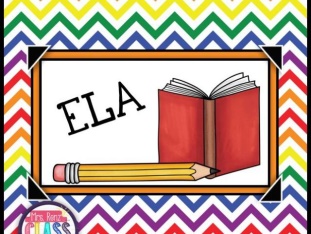 Complete ELA homework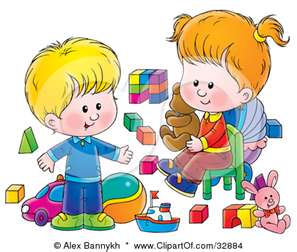 Play for 30 minutes (no electronics)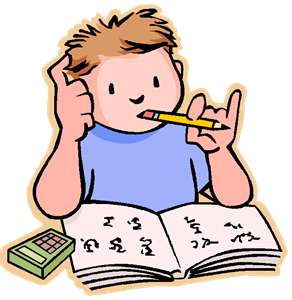 Complete Math Homework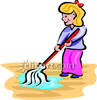 Help with a daily chore 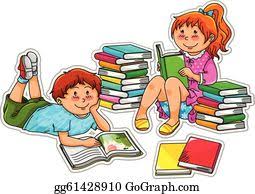 Read for 20 minutes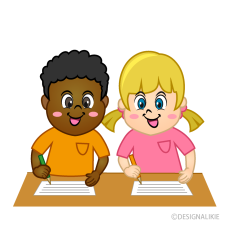 Write or email a letter to a grandparent, family member, teacher, or friend. 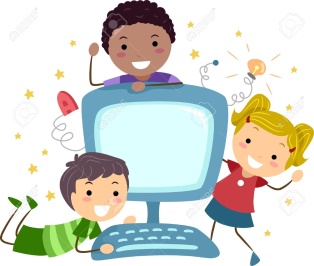  Complete assignment on tablet or 20 minutes of an educational game.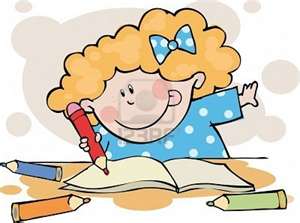 Draw or color a picture and write 3 sentences about it. Be sure to edit!.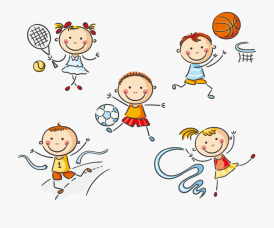 Exercise for 15 minutes